Пожелания  ребенка родителям  * Не балуйте меня, вы меня этим портите. Я очень хорошо знаю, что не обязательно предоставлять мне  все, что я запрашиваю. Я просто испытываю вас.* Не бойтесь быть твердыми со мной. Я предпочитаю именно такой подход. Это позволяет мне определить свое место.* Не полагайтесь на силу в отношениях со мной. Это приучит меня к тому, что считаться нужно только с силой. Я откликнусь с большей готовностью на ваши инициативы.* Не будьте непоследовательны. Это сбивает меня с толку и заставляет упорнее пытаться во всех случаях оставить последнее слово за собой.* Не давайте обещаний, которых вы не можете выполнить. Это поколеблет мою веру в вас.* Не поддавайтесь на мои провокации, когда я говорю или делаю что-то только за тем, чтобы просто расстроить вас. А то затем я попытаюсь достичь еще больших « побед».* Не расстраивайтесь слишком сильно, когда я говорю « Я вас ненавижу». Я не имею это в виду. Я просто хочу, чтобы вы пожалели о том, что сделали мне.* Не заставляйте меня чувствовать младше, чем я есть на самом деле. Я отрываюсь на вас за это, стать « плаксой» и « нытиком».*  Не делайте для меня и за меня того, что я в состоянии сделать для себя сам. Я могу продолжать использовать вас в качестве прислуги.*  Не позволяйте моим « дурным привычкам» привлекать ко мне чрезмерную долю вашего внимания. Это только вдохновляет меня га продолжение их.*  Не поправляйте меня в присутствии посторонних людей. Я обращу гораздо больше внимания на ваше замечание, если вы скажите мне все спокойно с глазу на глаз.* Не пытайтесь осуждать мое поведение в самый разгар конфликта, по некоторым объективным причинам мой слух притупляется в это время, а мое желание сотрудничать с вами становится немного хуже. Будет нормально, если вы предпримите определенные шаги, но давайте поговорим об этом несколько позднее.* Не пытайтесь читать мне наставления и нотации. Вы будете удивлены, узнав, как великолепно я знаю, что такое хорошо и что такое плохо.* Не заставляйте меня чувствовать, что мои проступки – смертный грех. Я должен научиться делать ошибки, не ощущая, что я ни на что не годен.* Не придирайтесь ко мне и не ворчите на меня. Если вы будете это делать,  я буду вынужден защищаться, притворяясь глухим.* Не требуйте от меня объяснений, зачем я это сделал. Я иногда и сам не знаю, почему поступаю так, а не иначе.* Не подвергайте  слишком большому испытанию  мою честность. Будучи запуган, я легко превращаюсь в лжеца.* Не забывайте, что я люблю экспериментировать, таким образом, я познаю мир, поэтому, пожалуйста, смиритесь с этим.* Не защищайте меня от последствий собственных ошибок. Я учусь на собственном опыте.*  Не  обращайте слишком много внимания  на мои маленькие хвори. Я могу научиться получать удовольствие от плохого самочувствия, если это привлекает ко мне столько много внимания.* Не  пытайтесь от меня отделаться, когда я задаю откровенные вопросы. Если вы не будете на них отвечать, вы увидите, что я перестану задавать вам вопросы вообще и буду искать информацию где-то на стороне.* Не отвечайте на глупые и бессмысленные вопросы. Если вы будете это делать, то вы вскоре  обнаружите, что я просто хочу, чтобы вы постоянно мной занимались.* Никогда даже не намекайте, что вы совершенны и непогрешимы. Это дает  мне ощущение тщетности попыток сравняться с вами.* Не беспокойтесь, что мы проводим вместе слишком мало времени. Значение имеет то, как мы его проводим.* Пусть мои страхи и опасения не вызывают у вас беспокойства. Иначе ,я  буду бояться еще больше. Покажите мне, что такое мужество.*Не забывайте то, что я не могу успешно развиваться без понимания и одобрения, но похвала, когда она честно заслужена, иногда все же забывается. А нагоняй, кажется, никогда.* Относитесь ко мне также ,  как вы относитесь к своим друзьям. Тогда я тоже стану вашим другом. Запомните, что я учусь больше подражая примерам, а не подвергаясь критике.И кроме того, я вас так сильно люблю, пожалуйста, ответьте мне любовью же…..Советы психолога родителям
1.Никогда не жалейте своего ребенка из-за того, что он не такой, как все.
2.Дарите ребенку свою любовь и внимание, но не забывайте, что есть и другие члены семьи, которые в них тоже нуждаются.
3.Несмотря ни на что, сохраняйте положительное представление о своем ребенке.
4.Не ограждайте ребенка от обязанностей и проблем. Решайте все дела вместе с ним.
5.Предоставьте ребенку самостоятельность в действиях и принятия решений.
6.Следите за своей внешностью и поведением. Ребенок должен гордиться вами.
7.Не бойтесь отказать ребенку в чем-либо, если считаете его требования чрезмерными.
8.Чаще разговаривайте с ребенком. Помните, что ни телевизор, ни радио не заменят ему Вас.
9.Не ограничивайте ребенка в общении со сверстниками.
10.Чаще прибегайте к советам педагогов и психологов.
11.Почаще высказывайте свои пожелания учителю, работающему с вашим ребенком.
12.Общайтесь с семьями, где есть дети. Передавайте свой опыт и перенимайте чужой.
13.Помните, что когда-нибудь ребенок повзрослеет, и ему придется жить самостоятельно. 14.Требуйте соблюдения режима дня. Старайтесь соблюдать его сами.15. Помогайте ребенку делать уроки, не делайте за него, но направляйте его.16. Не оскорбляйте личность ребенка, когда его ругаете. Анализируйте его действия и поступки, акцентируя внимания на его положительных чертах личности, показывая и объясняя как можно было поступить. Ребенок просто может не знать моделей правильного поведения в различных ситуациях.17.Говорите ребенку о том, что Вы его любите, даже если он совершает плохие поступки. Поступки можно исправить, ваша любовь в этом их поддержит. Детям это необходимо. Готовьте его к будущей жизни, говорите о ней.Рекомендации психологаПсихологическая готовность дошкольников к обучению в школеДИАГНОСТИКА ДОШКОЛЬНОЙ ЗРЕЛОСТИДошкольное детство — чрезвычайно важный период развития человека. На этапе приема ребенка в школу (равно как и на первых порах обучения) целесообразно диагностировать уровень психологической зрелости ребенка, но не школьной, а дошкольной, так как именно зрелый дошкольник готов к обучению в начальной школе (с точки зрения социальной адаптации и успешности усвоения знаний и навыков).Таким образом, дошкольная зрелость определяется как целостное психическое состояние ребенка дошкольного возраста, характеризующееся высокой степенью развития тех качеств и процессов, которые переживают свой расцвет именно в дошкольный период детства и для которых этот период является сензитивным. Среди них принципиально важными являются следующие.Сформированность приемов игровой деятельности.
Развитые социальные эмоции и высокий (для данного периода) уровень нравственного развития.
Развитое воображение.
Высокий уровень наглядно-образного мышления, памяти, речи.
Высокая самооценка.ПАРАМЕТРЫ ДОШКОЛЬНОЙ ЗРЕЛОСТИРазвитие мышленияВ исследовании, проведенном под научным руководством Д.Б. Эльконина в 80-х годах, ученые пришли к выводу, что для успешного обучения детей наибольшее значение имеет сформированность образного, а не логического мышления. Именно образное мышление позволяет ребенку наметить способ действия, исходя из особенностей конкретной ситуации или задачи. Если же эта функция передается логическому мышлению, то учет множества частных особенностей ситуации оказывается для ребенка затруднен. Предельная обобщенность логического мышления, по мнению ученых, оборачивается слабостью для шестилетнего ученика, порождая широкоизвестное явление — формализм мышления.Развитие произвольностиСчитается, что все процессы в дошкольном возрасте становятся более произвольными, но произвольность — это в принципе новообразование младшего школьного возраста. К концу дошкольного возраста происходит оформление основных элементов волевого действия: ребенок способен поставить цель, принять решение, наметить план действия, исполнить его, проявить определенное усилие при преодолении препятствий, оценить результат своего действия. Произвольная регуляция поведения состоит в подчинении поведения ребенка задаче, то есть в его способности сосредоточиться на том, что предложил взрослый, на попытках активного решения задачи, на преодолении всего, что не относится к основной деятельности. Мотивационная сфераВажнейший критерий дошкольной зрелости в этой сфере — необходимый уровень развития самостоятельности ребенка. Как показано в исследовании К.П. Кузовковой, критериями и признаками самостоятельности ребенка-дошкольника в совместной деятельности являются его умение организовать и завершать собственную деятельность; желание вступать в контакт со сверстниками; умение действовать и взаимодействовать при организации деятельности и ее выполнении; стремление к применению к себе тех же средств, что используют взрослые по отношению к нему. Самостоятельный ребенок организует взаимодействие с товарищами, соотносит свои умения и желания действовать с условиями окружающей обстановки. Самостоятельность в совместной деятельности со сверстниками проявляется в поисках общего дела, в приглашении товарища, в сообщении ему замысла, во внесении предложений, советов, оценочных суждений, в процессе реализации замысла.Развитие самосознанияЧаще всего дошкольникам свойственна необъективно высокая самооценка, что является следствием кризиса семи лет. Однако у некоторых дошкольников наблюдается неустойчивая, а иногда даже заниженная самооценка. Это свидетельствует не об интенсивном развитии самосознания, а о том, что эти дети испытывают дефицит эмоциональной защищенности, поддержки, любви и внимания взрослых. Низкая самооценка, сформированная у ребенка в дошкольном возрасте, может стать причиной его неуспеваемости в школе. Она порождает страх неудачи, а в своем крайнем выражении — отказ вообще что-либо делать.Игровая деятельностьМы считаем, что если ребенок не прошел все стадии развития игры — от манипулятивной до игры по правилам, то с большой долей вероятности можно сказать, что к моменту поступления в школу в его психическом развитии не наблюдается кризис семи лет, знаменующий появление учебной мотивации. Учебная мотивация определяет новый для ребенка тип ведущей деятельности — учебу. Этот тип ведущей деятельности возникает, когда отживает предыдущий — игра, внутри которого преимущественно формировалась психика ребенка-дошкольника. К моменту кризиса семи лет игра исчерпывает свои возможности по образованию «зон ближайшего развития» при условии, что ребенок прошел все стадии развития детской игры. Если ребенок на протяжении дошкольного детства много играл, полноценно общался со сверстниками и взрослыми, если ему читали книги и поощряли занятия детским творчеством, то к началу младшего школьного возраста у него, скорее всего, появится учебная мотивация. Появление учебной мотивации свидетельствует о том, что игра выполнила свою роль в развитии ребенка и дальнейшее его развитие пойдет уже в рамках учебной деятельности. Таким образом, «Входная» школьная зрелость должна отражать, насколько полноценно прожит ребенком предыдущий этап развития.
 Психическая функцияОсобенности развитияСенсорное развитие· Зрительное восприятие становится ведущим при ознакомлении с окружающим;
· осваиваются сенсорные эталоны; 
· возрастает целенаправленность, планомерность, управляемость, осознанность восприятия;
· устанавливаются взаимосвязи восприятия с речью и мышлением, и, как следствие, восприятие интеллектуализируется.Внимание· Значительно возрастают концентрация, объем и устойчивость внимания;
· складываются элементы произвольности в управлении вниманием на основе развития речи и познавательных процессов;
· внимание становится опосредованным;
· появляются элементы послепроизвольного внимания.Память· Преобладает непроизвольная образная память;
· память, все больше объединяясь с речью и мышлением, приобретает интеллектуальный характер;
· словесно-смысловая память обеспечивает опосредованное познание и расширяет сферу познавательной деятельности ребенка;
· складываются элементы произвольной памяти как способности к регуляции данного процесса сначала со стороны взрослого, а потом и самого ребенка;
· формируются предпосылки для превращения процесса запоминания в особую умственную деятельность, направленную на овладение логическими приемами запоминания;
· по мере накопления и обобщения опыта поведения и общения ребенка со взрослыми и сверстниками развитие памяти включается в развитие личности.Мышление · Ребенок решает мыслительные задачи, представляя их условия, мышление становится внеситуативным;
· освоение речи приводит к развитию рассуждения как способа решения мыслительных задач, возникает понимание причинности явлений;
· детские вопросы выступают показателем развития любознательности и говорят о проблемности мышления ребенка;
· появляется новое соотношение умственной и практической деятельности, когда практические действия возникают на основе предварительного рассуждения; возрастает планомерность мышления;
· ребенок переходит от использования готовых связей и отношений к «открытию» более сложных;
· возникают попытки объяснить явления и процессы;
· экспериментирование возникает как способ, помогающий понять скрытые связи и отношения, применить имеющиеся знания, попробовать свои силы;
· складываются предпосылки таких качеств ума, как самостоятельность, гибкость, пытливость.Речь · Речь отрывается от конкретной ситуации, теряет ситуативность, превращаясь в универсальное средство общения; возрастает выразительность речи;
· ребенок учится излагать свои мысли связно, логично, постигая законы языка; рассуждения превращаются в способ решения интеллектуальных задач, а речь становится орудием мышления и средством познания, интеллектуализации познавательных процессов;
· развивается регулирующая функция речи, которая выражается в понимании литературных произведений, в подчинении инструкции взрослого; речь становится особым видом произвольной деятельности; формируется сознательное отношение к речи;
· складывается планирующая функция речи, когда она начинает предварять решение практических и интеллектуальных задач;
· возникает звуковая функция речи, выделение слова как абстрактной единицы, что создает возможность сделать слово объектом познания и освоить письменную речь; возникают предпосылки для освоения грамоты;
· речь превращается в особую деятельность, имеющую свои формы: слушание, беседа, рассуждения и рассказы;
· завершается процесс фонематического развития: ребенок правильно слышит и произносит звуки.ВоображениеВоображение приобретает произвольный характер: ребенок умеет создать замысел, спланировать его и реализовать;
· оно становится особой деятельностью, превращаясь в фантазирование;
· ребенок осваивает приемы и средства создания образов;
· воображение переходит во внутренний план, отпадает необходимость в наглядной опоре для создания образов.Самосознание · Возникает критическое отношение к взрослым и сверстникам;
· дошкольник осознает свои физические возможности, умения, нравственные качества, переживания и некоторые психические процессы;
· появляется способность к оценке своих достижений в конкретных видах деятельности, своих определенных качеств;
· к концу дошкольного возраста складывается правильная дифференцированная самооценка, самокритичность;
· развивается способность мотивировать самооценку;
· появляется осознание себя во времени, личное сознание.Воля· У детей формируется целеполагание, возникают борьба и соподчинение мотивов, планирование, появляется самоконтроль в деятельности и поведении;
· развивается способность к волевому усилию;
· ребенок осуществляет речевое планирование, побуждает взрослых и сверстников делать так, как он задумал;
· складывается произвольность в сфере движений, действий, познавательных процессов и общения со взрослыми.Эмоциональное развитие· Ребенок осваивает социальные нормы выражения чувств; 
· изменяется роль эмоций в деятельности ребенка, формируется эмоциональное предвосхищение;
· чувства становятся более осознанными, обобщенными, разумными, произвольными, внеситуативными;
· формируются высшие чувства — нравственные, интеллектуальные, эстетические.Нравственное развитие· У детей складываются первые моральные суждения и оценки, первоначальное понимание общественного смысла нравственной нормы; 
· возрастает действенность нравственных представлений;
· возникает сознательная нравственность, то есть поведение ребенка начинает опосредоваться нравственной нормой. Как помочь ребенку наладить взаимоотношения с одноклассниками? 

Именно семья обеспечивает ребенку определенный уровень интеллектуального развития и прививает навыки общения. Конечно, родители не могут прямо воздействовать на ситуацию, сложившуюся в коллективе. Но часто они раньше учителей замечают, что их ребенку некомфортно в классе, что у него плохие отношения с одноклассниками. В таком случае необходимо немедленно принимать меры - лучше пойти и поговорить о тревожащих симптомах с классным руководителем, чтобы рассеять сомнения, чем позволить ситуации выйти из-под контроля. В подобной ситуации родители обращаются за помощью и к школьному психологу. 

Общаясь с родителями непопулярных школьников, я условно выделила несколько типов их реакций на сложившуюся в классе ситуацию.

1. Родители понимают, что у ребенка есть проблемы в общении, но не знают, как ему помочь (иногда убеждены, что сделать это невозможно). Признаются, что в детстве также испытывали трудности в общении со сверстниками.

Мама второклассника Феди сама очень замкнута, в школе почти ни с кем не общается, ожидая сына после уроков, на родительских собраниях и праздниках обычно сторонится других родителей. Всегда вижу ее с тревожным выражением на лице, во время беседы со мной или классным руководителем она держится напряженно. Однажды мы с ней стали свидетелями ссоры Феди с одноклассниками. Мама была растеряна и испугана.

Необщительные, замкнутые родители не могут научить ребенка эффективному взаимодействию с окружающими. Ведь наиболее важным является тот пример, который, общаясь с другими людьми, подают детям родители.

2. Родители считают, что у ребенка все в порядке, а если и есть какие-то проблемы, то в них виноваты окружающие: учителя, которые неправильно организуют общение в классе; дети, агрессивные и не умеющие нормально общаться; их родители, неправильно воспитывающие своих детей.

Мама весьма агрессивного мальчика Андрея не желала признавать, что проблема заключается не в одноклассниках ее сына, а в его неумении общаться с ними. Андрей любил посмеяться над неудачами товарищей, обзывал их, в играх стремился руководить. По результатам социометрии выяснилось, что Андрея никто из одноклассников не хочет брать в свою команду и никто не доверил бы ему свой секрет.

Кстати, иногда именно позиция родителей и становится причиной неприятия их ребенка окружающими. Ребенок привыкает считать виноватыми в своих проблемах окружающих, не умеет признавать свои ошибки, относится к сверстникам с чувством превосходства, не желает считаться с их интересами и мнением. В исследованиях В.М. Галузинского подчеркивается, что причины отторжения некоторых десятиклассников заключаются в индивидуализме, подогреваемом родителями (например, подчеркивание особой одаренности их ребенка по сравнению с окружающими).

Иногда родители бывают правы - в плохом отношении к их ребенку действительно в первую очередь виноваты окружающие.

Негативное отношение к Сене с первого класса было спровоцировано классным руководителем, которому неприятен был и сам Сеня, и его родители. Учительница называла мальчика только по фамилии, никогда не хвалила его, чаще, чем остальным, делала замечания. Ее неприязненное к нему отношение постепенно передалось и остальным учащимся.

В ситуации, когда есть конкретный обидчик (учитель или одноклассник), родители часто стремятся сами "разобраться" с ним. Они идут жаловаться администрации на несправедливое отношение к их ребенку со стороны учителя. Если же ребенка травят одноклассники, то родители, придя в школу, отчитывают обидчика, угрожают ему или делают выговор его родителям. К сожалению, такие поступки не помогают, а вредят ребенку. В результате учитель, узнав о жалобе, проникается еще большей неприязнью к несчастному ученику. Преследователи становятся осторожнее и изощреннее в своих издевательствах, угрожая расправой, если жертва кому-нибудь еще раз пожалуется. А родители обидчика тоже не остаются в долгу. Иногда приходится наблюдать очень некрасивые сцены, когда родители обидчика и жертвы кричат, оскорбляя друг друга на глазах у ребят. Естественно, такой пример "разрешения" конфликтов не является полезным для детей. Кроме того, подобным заступничеством родители оказывают своему ребенку медвежью услугу.

Мама Сони, начиная с первого класса, приходила "разбираться" с одноклассницами дочери, которые ее дразнили. Девочка привыкла чуть что жаловаться маме, а среди одноклассников прослыла ябедой, с ней никто не хотел дружить.

3. Родители, обратившиеся за помощью, осознают, что ребенку плохо в классе в силу особенностей его личности. Они готовы сотрудничать с психологом и классным руководителем и помогать ребенку. Такой тип реакции встречается чаще всего.

Проблема отвергаемых детей - это палка о двух концах. Никому из родителей не хочется, чтобы их ребенок стал жертвой, подвергался нападкам и травле со стороны окружающих. И в то же время вряд ли кто-нибудь захочет, чтобы его ребенок был инициатором травли другого.

Работать с родителями детей-зачинщиков или детей-преследователей непросто. Не каждый родитель может признать, что его ласковый, добрый ребенок может получать удовольствие, унижая сверстника.

Вот что сказала мама одного ребенка: "Пяти-шестилетние дети на площадке все время объединяются и нападают на кого-то одного. Я говорила с сыном, что это делать непозволительно. Однажды объектом нападок стал он сам. Но это ничего не изменило. На следующий день он с таким же восторгом нападал на товарища вместе со всеми". Дети склонны объединяться против чем-то не угодившего им сверстника. Это называется "дружить против кого-то". Родителей расстраивает, что их ребенок поддается всеобщему настроению и совершает неблаговидные поступки. В этом случае им следует постараться объяснить ребенку, как его поведение выглядит со стороны, заставить его задуматься о чувствах жертвы. Стремящемуся к самостоятельности ребенку можно сказать, что в данной ситуации он ведет себя как мячик - куда пнули, туда и покатился. Никакого проявления собственной воли. А вообще умение противостоять коллективу приходит не сразу. Но именно давая возможность проанализировать собственное поведение, можно приблизить момент, когда ребенок перестанет поддаваться влиянию окружающих.

Надо объяснять ребенку, что недопустимо обзывать других, смеяться над ними - пусть поставит себя на их место. Надо учить ребенка считаться с мнением окружающих, находить компромиссы.

Если пострадавший родителям несимпатичен, не стоит "подливать масла в огонь", обсуждая это с ребенком. В конце концов, ребенок должен учиться терпимости и уживчивости. В разговорах с ребенком или в его присутствии не следует давать оценки другим родителям, детям, учителям.

Общие особенности отвергаемых детей

По моим наблюдениям, отвергаемые дети сами многое делают для того, чтобы стать жертвами нападок. Как уже отмечалось, они легко поддаются на провокации одноклассников, выдают ожидаемые, часто неадекватные, реакции. Естественно, интересно обижать того, кто обижается, кто бросается с кулаками на окружающих после любого невинного замечания в свой адрес, кто начинает рыдать, если его немного подразнить, и т.д.

Отвергаемые дети не умеют управлять своими чувствами, сдерживать эмоции, неправильно оценивают мотивы и смысл поступков. Например, один мальчик сказал, что "мстительность - хорошее качество", расценивая ее как умение постоять за себя. Поведение другого мальчика вызвало у одноклассника удивление: "Почему он так странно себя ведет? Когда мы его обзываем, начинает размахивать руками и гоняться за нами с криками. Я бы просто в лоб дал, и все".

Эти дети очень трепетно относятся к проявленному к ним вниманию и сочувствию. Любой сверстник, оказавший им поддержку, подсказавший что-то, поделившийся чем-то, сразу же возводится в ранг "лучшего друга". Это довольно тяжелое бремя, так как отверженные дети могут быть весьма навязчивыми. Устав от избытка внимания и благодарности со стороны отверженного, сочувствующий может перейти в стан преследователей.

Похожая ситуация складывается у отвергаемых детей в отношениях со взрослыми, работающими в школе. Обычно отвергаемый ребенок жалуется на преследователей только классному руководителю. Но если кто-то из учителей, библиотекарь или психолог вмешается в очередной конфликт, окажет такому ребенку поддержку и защитит его, то впредь, встречаясь в коридоре со своим спасителем, ребенок будет приветливо здороваться, причем по нескольку раз на дню, и стремиться что-то рассказать, поделиться своими горестями. Бывает, после очередной беседы с таким ребенком понимаешь, что чувствовала булгаковская Маргарита, которая "имела неосторожность" подать Фриде надежду на помощь. Однажды заступившись за отвергаемого ребенка перед сверстниками или даже просто выслушав его, взрослый поселяет в нем надежду на то, что именно он тот человек, который в силах исправить сложившиеся отношения, но, к сожалению, это далеко не всегда удается сделать. Поневоле многие "защитники" начинают избегать таких детей, досадуя на них из-за собственного бессилия.

Януш Корчак считал, что забота об отвергаемых детях требует большого такта: "Надо следить не только за тем, чтобы их не обижали, но чтобы и они никому не мешали". Таких детей необходимо учить правилам общения и взаимодействия. 

Что делать, если ребенка отвергают

Не все дети могут и хотят рассказывать родителям о своих проблемах, и чем старше ребенок, тем меньше вероятность, что он пожалуется родителям на происходящее. Стоит проявлять интерес к делам своего ребенка, но делать это ненавязчиво. Если он ничего сам не рассказывает, следует понаблюдать за ним.

В первую очередь надо сходить в школу, поговорить с учителями об отношениях своего ребенка с одноклассниками, посмотреть, как себя ведет ребенок в классе после уроков или на перемене, на праздниках: проявляет ли инициативу в общении, с кем общается он, кто общается с ним и т.д. Можно обратиться за помощью к школьному психологу, ему легче осуществлять наблюдение за детьми.

Следующие симптомы могут свидетельствовать о том, что ребенку плохо в классе, его отвергают.

Ребенок:

- неохотно идет в школу и очень рад любой возможности не ходить туда;
- возвращается из школы подавленным;
- часто плачет без очевидной причины;
- никогда не упоминает никого из одноклассников;
- очень мало говорит о своей школьной жизни;
- не знает, кому можно позвонить, чтобы узнать уроки, или вообще отказывается звонить кому-либо; 
- ни с того ни с сего (как кажется) отказывается идти в школу;
- одинок: его никто не приглашает в гости, на дни рождения, и он никого не хочет позвать к себе.

Как помочь своему ребенку наладить взаимоотношения в классе

Обязательно предупредите учителя о проблемах своего ребенка (заикание, необходимость принимать лекарства по часам и т.д.). Заикания, тики, энурез, энкопрез, кожные заболевания необходимо отслеживать и по возможности лечить. Все это может стать причиной насмешек со стороны сверстников.

Необходимо обеспечить ребенку все, что позволит ему соответствовать общим школьным требованиям. Если для уроков физкультуры нужны черные шорты, то не следует предлагать ребенку розовые, считая, что это не важно. Для учителя может быть и не важно, а одноклассники станут дразнить ребенка. Это не значит, что надо идти у ребенка на поводу и покупать ему шапку "как у Ленки из 5 "Б"".

Посоветуйте ребенку изменить тактику поведения. Ведь если стереотип сложился, то любой поступок является предсказуемым. Ребенок ведет себя по заданной окружающими схеме. Но если на стандартные обстоятельства он отреагирует неожиданным образом, то, возможно, он сумеет не только озадачить своих преследователей, но и сделать шаг к преодолению сложившейся ситуации. Например, можно предложить ребенку вместо того, чтобы начинать плакать или лупить всех подряд, посмотреть в глаза обидчикам и спокойно спросить: "Ну и что?" - или начать смеяться вместе с ними. В общем, сделать то, чего от него совсем не ожидают.

Постарайтесь обеспечить ребенку общение с одноклассниками вне школы. Приглашайте их в гости, устраивайте праздники, поощряйте общение ребенка с ними. Необходимо всячески способствовать участию ребенка в классных мероприятиях, поездках. Не стоит сразу после уроков забирать ребенка из школы даже ради занятий английским или музыкой. Иначе все ребята сдружатся между собой, а ваш ребенок так и будет чужим в классе.

Не следует приходить в школу лично разбираться с обидчиками своего ребенка, лучше поставить в известность классного руководителя и психолога. Не спешите бросаться защищать ребенка в любой конфликтной ситуации с одноклассниками. Иногда ребенку полезно пережить все стадии конфликта - это поможет ему научиться самостоятельно решать многие проблемы. Но, приучая ребенка к самостоятельности, важно не переусердствовать и не пропустить ситуацию, с которой ребенок не в состоянии справиться без вмешательства взрослых. Такой ситуацией, безусловно, являются систематические издевательства и травля ребенка со стороны сверстников.

Внимание! Если ситуация зашла слишком далеко, например, ребенка постоянно унижают или избивают - немедленно реагируйте. В первую очередь оградите ребенка от общения с обидчиками - не отправляйте его в школу. Разбираться с обидчиками - не самое главное (хотя и оставлять их безнаказанными не стоит - они изберут себе новую жертву). Важно помочь ребенку пережить полученную психическую травму, поэтому скорее всего его придется перевести в другой класс. Ребенку нужно будет научиться не бояться сверстников и доверять им.

Несколько слов об уверенности в себе

Если ребенка в классе не любят и отвергают, его родителям необходимо:

- быть готовыми к сотрудничеству с учителем и психологом;
- проявлять по отношению к обидчикам терпимость и сдержанность;
- и самое главное - оказать поддержку своему ребенку.

Я уже говорила, что часто непопулярными становятся дети, имеющие какие-либо физические недостатки или поведенческие проблемы, неуверенные в себе. Именно родители могут помочь ребенку преодолеть чувство неполноценности, превратить недостаток в достоинство. Однако родители, наоборот, часто бывают слишком критичны и нетерпимы к особенностям своего ребенка. К сожалению, мы слишком часто даем какую-либо оценку поступкам и словам своих детей, порой даже не замечая этого. Ребенок кажется нам слишком активным, и мы, сокрушаясь, говорим подруге: "Он неусидчив". Таким образом мы прогнозируем его будущее, исходя из своей оценки, и, общаясь с ребенком, начинаем загонять его в рамки нашего негативного прогноза. "Вечно ты вертишься, бесишься! Ты ведь никогда не можешь посидеть молча..." и т.д. Если ребенок тих и не стремится к общению с окружающими, мы переживаем, что ему будет трудно заводить друзей, он будет одинок. Ребенок говорит что-то, не соответствующее нашему настроению, мы резко обрываем его: "Опять ты говоришь глупости!" Приклеивая ярлыки, мы убеждаем ребенка - он именно такой: неуверенный, неусидчивый, глупый. Ребенок сначала неосознанно, а затем и сознательно начинает строить свое поведение, исходя из предписанной ему взрослыми роли.

Мальчика Васю, героя рассказа Ю.Я. Яковлева "Рыцарь Вася", из-за его полноты и неуклюжести прозвали Тюфяком, а он мечтал о рыцарских доспехах. Но "кроме насмешливого зеркала, к действительности его возвращала мама. Услышав из кухни его шаги, от которых жалобно звенели стаканы, мама кричала: "Осторожно! Слон в фарфоровой лавке!"". И родители в этой непростой ситуации из союзников и помощников сами превращаются в преследователей, а ребенок остается один на один со своей проблемой. Если уж родители не принимают ребенка таким, какой он есть, насмехаются над ним, то чего же ждать от остальных.

В детстве мне очень нравились сказки замечательной финской писательницы Туве Янсон о Муми-тролле. В одной из них Муми-тролль, играя с друзьями в прятки, спрятался в шляпе Волшебника и вышел оттуда настолько преобразившимся, что друзья не узнали его и даже задали ему взбучку. Пришедшая на шум Муми-мама тоже сначала не узнала своего сына, но, пристально вглядевшись в его "испуганные глаза-тарелки", признала, что это Муми-тролль. И тогда он снова стал самим собой. Муми-мама обняла его и произнесла особенно впечатлившие меня слова: "Уж моего-то маленького Муми-сына я узнаю всегда, что бы ни случилось". Для меня в этих словах заключается основной смысл родительской любви и поддержки: принятие и помощь ребенку в любой ситуации. Главное - уметь принимать своего ребенка (может быть, более застенчивого или излишне эмоционального по сравнению с другими) таким, какой он есть...

Спокойные, уверенные в себе родители, не ждущие от ребенка моментальных сверхдостижений, с пониманием относящиеся к его успехам и неудачам, - вот залог развития у ребенка уверенности в своих силах и адекватной самооценки.

Как помочь своему ребенку стать увереннее

В сложных ситуациях не стремитесь все сделать за ребенка, но и не бросайте его одного. Предложите справиться с проблемой вместе (не важно, что это - шнурки на ботинках или первая ссора с приятелем). Иногда достаточно просто побыть рядом с ребенком, пока он пытается сделать что-то.

Родительская любовь для ребенка вещь не очевидная; если родители никак не проявляют своих теплых чувств, то ребенок может решить, что его не любят. Это сформирует у него чувство беспомощности и незащищенности, а следовательно, и неуверенности в себе. Преодолеть это чувство помогает телесный контакт. Можно просто погладить ребенка по голове, обнять, посадить на колени. Это никогда не будет лишним ни для малышей, ни для дошкольников, ни для младших школьников.

Все сказанное отнюдь не означает, что ребенка не следует критиковать. Но, порицая его, следует дать понять, что вы критикуете конкретный поступок ребенка, а ваше отношение к нему не меняется. Можно сказать ребенку: "Мы любим тебя всегда, что бы ты ни сделал, но иногда нам бывает трудно не сердиться (обижаться) на тебя!"

Друзья детей

Родителей часто волнует проблема дружеских отношений ребенка со сверстниками. Обычно они переживают, что их ребенок либо ни с кем не дружит, либо дружит не с тем, с кем надо.

Проблемы с друзьями обычно возникают у застенчивых детей. Действительно, застенчивые и робкие дети чаще, чем агрессивные, страдают от изоляции. Поэтому очень стеснительному и замкнутому ребенку нужна помощь взрослых, чтобы наладить общение. При благоприятной обстановке в классе такой ребенок постепенно находит себе подходящего товарища и чувствует себя вполне комфортно.

Иногда очень общительных родителей тревожит, что их ребенок не стремится активно общаться со сверстниками, у него мало друзей. Но одним надо много друзей, чтобы чувствовать себя счастливым, а другим достаточно одного друга. Согласно исследованиям психологов, хотя бы одна взаимная привязанность в классе делает ребенка более уверенным в себе и обеспечивает ему более комфортное существование в коллективе по сравнению с ребенком, которого выбирают многие, но не те, кого выбирает он. Наличие друзей - весьма важная составляющая эмоционального благополучия ребенка. Независимо от возраста друг для ребенка - это тот, с кем интересно, кто поддержит, с кем можно вместе что-то делать, это чувство, что ты не один и кому-то интересен. Взрослея, ребенок вкладывает в понятие дружбы более серьезные и глубокие отношения.

Родители обычно расстраиваются, если те, кого их ребенок называет друзьями, обижают его, пренебрегают им, не дорожат дружбой. Если родителям не нравятся друзья их ребенка, то не стоит настаивать на прекращении отношений и постоянно критиковать друга или подругу. Имеет смысл обратить внимание ребенка на отрицательные стороны сверстника и предоставить ему самому решать, поддерживать ли эти отношения дальше. Иногда достаточно как бы между прочим спросить: "И что же, Петя тебя не подождал?", "А Таня тебя чем-нибудь угостила?", чтобы ребенок задумался о том, как друзья относятся к нему. Бывает, что ребенок сохраняет унизительные для него отношения от безысходности. Например, на даче ему не с кем больше общаться, и он рад любому компаньону. А другой ребенок понимает, что от него зависят, и пользуется этим.

Тихая, мечтательная Настя дорожила дружбой с бойкой и самоуверенной Машей, которая постоянно руководила ею, заставляла подчинятся себе. Чуть что было не по ней, Маша угрожала Насте, что не будет с ней дружить. Настя часто расстраивалась из-за этого, но, по мнению ее мамы, продолжала "плясать под Машину дудку". Так было до тех пор, пока Настя не пошла в школу, где у нее появились новые подруги, - она увидела, что отношения можно строить и по-другому, без шантажа и угроз, на равных. Настя стала более критично относиться к Маше. На мой вопрос, что ей больше всего не нравится в сверстниках, Настя сказала: "Не нравится, когда заставляют делать то, что не хочу, и говорят: "Тогда не буду с тобой больше играть!" Вот моя подруга Маша так делает". Я поинтересовалась, почему же она продолжает с ней общаться. Настя ответила: "Маша много чего придумывает, с ней интересно".

Как показывает практика, у активно отвергаемых одноклассниками детей обычно нет устойчивых дружеских отношений и вне школы. Однако если непопулярный в классе ребенок имеет возможность общаться со сверстниками помимо школы - во дворе или кружках, где его принимают и ценят, - то отсутствие признания в школе его не травмирует.

Как помочь ребенку в выборе друзей

Необходимо знать всех друзей своего ребенка, особенно если вы опасаетесь негативного влияния с их стороны. Надо помочь организовать общение ребенку, создать соответствующее окружение. Мало просто отдать его в подходящий коллектив, приглашайте детей домой, по возможности познакомьтесь с их родителями. Самое главное, ненавязчиво создайте ребенку приемлемый круг общения (позаботиться об этом следует, пока ребенок еще маленький). Это могут быть дети ваших друзей, одноклассники, какой-либо клуб, кружок, секция, словом, любое общество, объединяющее людей со схожими интересами и доброжелательно относящихся друг к другу.

Задача родителей - не только поддержать ребенка, попавшего в непростую ситуацию, но и научить его взаимодействовать с окружающими. Не надо пытаться полностью оградить ребенка от отрицательных переживаний. В повседневной жизни избежать гнева, обид или столкновения с жестокостью невозможно. Важно научить детей противостоять агрессорам, не уподобляясь им. Ребенок должен уметь сказать "нет", не поддаваться на провокации товарищей, с юмором относиться к неудачам, знать, что в свои проблемы иногда правильнее посвятить взрослых, чем разбираться самостоятельно, и быть уверенным, что родные не отмахнутся от него, а помогут и поддержат в трудную минуту.

Автор: М.М. Кравцова

Другие публикации на тему данной статьи:

- Дети-изгои: психологическая работа с проблемой
- Как родителям уберечь ребенка от "дурной компании"?
- Что делать, если твоего ребенка обижают другие дети 
- Формирование у ребенка уверенности в себе 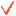 